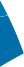 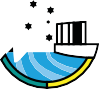 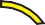 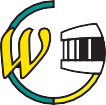 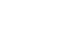 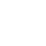 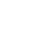 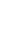 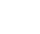 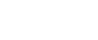 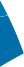 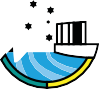 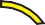 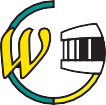 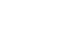 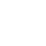 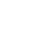 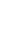 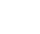 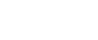 Please provide proof of microchip and desexing (if applicable) when submitting this application.PRIVACYFor further information on privacy, please visit whittlesea.vic.gov.au or scroll to the bottom of this document.COUNCIL OFFICES25 Ferres Boulevard South Morang VIC 3752 Locked Bag 1 Bundoora, MDC 3083ABN 72 431 091 058Tel 03 9217 2170   Fax 03 9217 2111TTY 133 677 (ask for 9217 2170)Email info@whittlesea.vic.gov.au whittlesea.vic.gov.auDOG REGISTRATION FEES – Note: All dog registration fees INCLUDE State Government Levy. A 50% discount will be offered from 09/10/2024CAT REGISTRATION FEES		Please note a 50% discount will be offered from the 09th of October each year on all registration fees marked with *.Micro-chipping	Proof of micro-chipping is compulsory for registration purposes. Council can’t accept new registrations without your animal being microchipped and proof of microchippingDesexing	Proof of desexing will be required to receive the reduced rate. Please contact your local Vet to assist with providing this proof. Please note that Council has an order in place that all cats MUST be desexed prior to applying for registration (unless an exemption applies)Reduced Fee	You may be eligible for a reduced fee if your animal fits into any of the following categories:Categories	(proof will be required for all of the following)Applicable Organisation Member. (VCA/FCC/GCC/DCC)Obedience Trained (must be with an applicable organisation)Over 10 years (proof required)Working Dog (proof required)Pensioner	To receive a pension fee on registration you must be the holder of any of the listed cards below:Concession	-   Department of Veterans Affairs’ Repatriation HealthCard specifying a War Widow or TPIDepartment of Veterans Affairs’ Pensioner Concession cardCentrelink Pension Concession CardNote: Centrelink Health Care Cards are NOT acceptedRestricted Breeds	The Following restricted Breeds must be declared:Pit Bull Terrier	American Pit Bull Terrier	Fila BrasileiroDogo Argentino	Japanese Tosa	Perro De PresaDangerous /	If you fail to advise Council that you own a Dangerous Dog (Declared or Guard Dog) and/or a Menacing DogMenacing Dogs	at time of registration, you will be liable for penalties and/or court action.Penalties	Infringements can be issued for:Failing to register or re-register your animalYour animal being at large day or night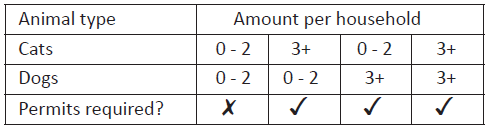               Excess Animal Permits	Permits are required to house 	more than 2 dogs or 2 cats on residential	premises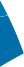 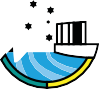 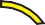 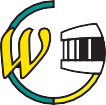 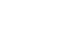 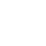 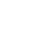 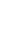 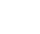 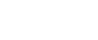 Privacy Collection StatementThe City of Whittlesea is committed to protecting your privacy. The personal information you provide on thisapplication is being collected by the City of Whittlesea for the enforcement and administration of animal controlin accordance with Sections 10 and 18 of the Domestic Animals Act 1994.`Your personal information will only be used and disclosed as authorised by law. Failure to provide the information requested, means your permit application cannot be processed. Your registration is not valid until your application has been assessed and approved.For further information about how Council handles personal information, or to request access to your personal information, see https://www.whittlesea.vic.gov.au/about-us/local-laws-and-legislation/privacy-statement-
copyright-and-disclaimer/ or contact Council’s privacy officer on 03 9217 2170. OWNERS DETAILS (Owner must be over 18 years of age)OWNERS DETAILS (Owner must be over 18 years of age)OWNERS DETAILS (Owner must be over 18 years of age)OWNERS DETAILS (Owner must be over 18 years of age)OWNERS DETAILS (Owner must be over 18 years of age)OWNERS DETAILS (Owner must be over 18 years of age)OWNERS DETAILS (Owner must be over 18 years of age)OWNERS DETAILS (Owner must be over 18 years of age)OWNERS DETAILS (Owner must be over 18 years of age)OWNERS DETAILS (Owner must be over 18 years of age)OWNERS DETAILS (Owner must be over 18 years of age)First Name:First Name:Last name:Postal Address:Postal Address:Post Code:Post Code:Address where the animal is kept:Address where the animal is kept:Post Code:Post Code:E-mail               address:E-mail               address:Mobile:Work Phone:Home Phone:Home Phone:CONCESSION Proof must be provided.CONCESSION Proof must be provided.CONCESSION Proof must be provided. Pension Concession Card Pension Concession Card DVA War Widow or TPI entitlementCard Number:PET DETAILSPET 1PET 1PET 1PET 1PET 1PET 1PET 1PET 1PET 1PET 1PET 1PET 1PET 1PET 1PET 1PET 1PET 1PET 1PET 2PET 2PET 2PET 2PET 2PET 2PET 2PET 2PET 2PET 2PET 2PET 2PET 2PET 2PET 2PET 2PET 2PET 2Pet type   Dog   Dog   Dog   Dog   Dog   Dog   Dog   Dog   Dog   Dog  Cat  Cat  Cat  Cat  Cat  Cat  Cat  Cat  Dog  Dog  Dog  Dog  Dog  Dog  Dog  Dog  Dog  Dog  Cat  Cat  Cat  Cat  Cat  Cat  Cat  CatPet’s namePet’s ageYears / MonthsYears / MonthsYears / MonthsYears / MonthsYears / MonthsYears / MonthsYears / MonthsYears / MonthsYears / MonthsYears / MonthsYears / MonthsYears / MonthsYears / MonthsYears / MonthsYears / MonthsYears / MonthsYears / MonthsYears / MonthsYears / MonthsYears / MonthsYears / MonthsYears / MonthsYears / MonthsYears / MonthsYears / MonthsYears / MonthsYears / MonthsYears / MonthsYears / MonthsYears / MonthsYears / MonthsYears / MonthsYears / MonthsYears / MonthsYears / MonthsYears / MonthsMicrochip NumberMicrochip number must be statedBreedColourGender   Male   Male   Male   Male   Male   Male   Male   Male   Male   Male  Female  Female  Female  Female  Female  Female  Female  Female  Male  Male  Male  Male  Male  Male  Male  Male  Male  Male  Female  Female  Female  Female  Female  Female  Female  FemaleDesexedProof must be supplied  Yes  Yes  Yes  Yes  Yes  Yes  Yes  Yes  Yes  Yes  No  No  No  No  No  No  No  No  Yes  Yes  Yes  Yes  Yes  Yes  Yes  Yes  Yes  Yes  No  No  No  No  No  No  No  NoDeclared- Dangerous Dog Yes Yes Yes  No  No  No  No Yes Yes Yes☐  No☐  No☐  No☐  NoGuard Dog Yes Yes Yes  No  No  No  No Yes Yes Yes☐  No☐  No☐  No☐  NoMenacing Dog Yes Yes Yes  No  No  No  No Yes Yes Yes☐  No☐  No☐  No☐  NoRestricted Breed Dog (refer to back of form) Yes Yes Yes  No  No  No  No Yes Yes Yes☐  No☐  No☐  No☐  NoReduced fee (refer to back of form) Yes Yes Yes  No  No  No  No  Yes  Yes  Yes☐  No☐  No☐  No☐  NoTag Number Animal Number Receipt NumberOffice use onlyOffice use onlyOffice use onlyOffice use onlyOffice use onlyOffice use onlyOffice use onlyOffice use onlyOffice use onlyOffice use onlyOffice use onlyOffice use onlyOffice use onlyOffice use onlyOffice use onlyOffice use onlyOffice use onlyOffice use onlyOffice use onlyOffice use onlyOffice use onlyOffice use onlyOffice use onlyOffice use onlyOffice use onlyOffice use onlyOffice use onlyOffice use onlyOffice use onlyOffice use onlyOffice use onlyOffice use onlyOffice use onlyOffice use onlyOffice use onlyOffice use onlyTag Number Animal Number Receipt NumberOffice use onlyOffice use onlyOffice use onlyOffice use onlyOffice use onlyOffice use onlyOffice use onlyOffice use onlyOffice use onlyOffice use onlyOffice use onlyOffice use onlyOffice use onlyOffice use onlyOffice use onlyOffice use onlyOffice use onlyOffice use onlyOffice use onlyOffice use onlyOffice use onlyOffice use onlyOffice use onlyOffice use onlyOffice use onlyOffice use onlyOffice use onlyOffice use onlyOffice use onlyOffice use onlyOffice use onlyOffice use onlyOffice use onlyOffice use onlyOffice use onlyOffice use onlyTag Number Animal Number Receipt NumberOffice use onlyOffice use onlyOffice use onlyOffice use onlyOffice use onlyOffice use onlyOffice use onlyOffice use onlyOffice use onlyOffice use onlyOffice use onlyOffice use onlyOffice use onlyOffice use onlyOffice use onlyOffice use onlyOffice use onlyOffice use onlyOffice use onlyOffice use onlyOffice use onlyOffice use onlyOffice use onlyOffice use onlyOffice use onlyOffice use onlyOffice use onlyOffice use onlyOffice use onlyOffice use onlyOffice use onlyOffice use onlyOffice use onlyOffice use onlyOffice use onlyOffice use onlyALL APPLICANTS MUST COMPLETE THIS SECTIONALL APPLICANTS MUST COMPLETE THIS SECTIONALL APPLICANTS MUST COMPLETE THIS SECTIONALL APPLICANTS MUST COMPLETE THIS SECTIONALL APPLICANTS MUST COMPLETE THIS SECTIONALL APPLICANTS MUST COMPLETE THIS SECTIONALL APPLICANTS MUST COMPLETE THIS SECTIONALL APPLICANTS MUST COMPLETE THIS SECTIONALL APPLICANTS MUST COMPLETE THIS SECTIONALL APPLICANTS MUST COMPLETE THIS SECTIONALL APPLICANTS MUST COMPLETE THIS SECTIONALL APPLICANTS MUST COMPLETE THIS SECTIONALL APPLICANTS MUST COMPLETE THIS SECTIONALL APPLICANTS MUST COMPLETE THIS SECTIONALL APPLICANTS MUST COMPLETE THIS SECTIONALL APPLICANTS MUST COMPLETE THIS SECTIONALL APPLICANTS MUST COMPLETE THIS SECTIONALL APPLICANTS MUST COMPLETE THIS SECTIONALL APPLICANTS MUST COMPLETE THIS SECTIONALL APPLICANTS MUST COMPLETE THIS SECTIONALL APPLICANTS MUST COMPLETE THIS SECTIONALL APPLICANTS MUST COMPLETE THIS SECTIONALL APPLICANTS MUST COMPLETE THIS SECTIONALL APPLICANTS MUST COMPLETE THIS SECTIONALL APPLICANTS MUST COMPLETE THIS SECTIONALL APPLICANTS MUST COMPLETE THIS SECTIONALL APPLICANTS MUST COMPLETE THIS SECTIONALL APPLICANTS MUST COMPLETE THIS SECTIONALL APPLICANTS MUST COMPLETE THIS SECTIONALL APPLICANTS MUST COMPLETE THIS SECTIONALL APPLICANTS MUST COMPLETE THIS SECTIONALL APPLICANTS MUST COMPLETE THIS SECTIONALL APPLICANTS MUST COMPLETE THIS SECTIONALL APPLICANTS MUST COMPLETE THIS SECTIONALL APPLICANTS MUST COMPLETE THIS SECTIONALL APPLICANTS MUST COMPLETE THIS SECTIONALL APPLICANTS MUST COMPLETE THIS SECTIONI (name) 	  of (address)  	 I understand that the provisions of the Domestic Animals Act 1994 make it an offence to provide false, willfully inaccurate, or misleading information in or in regard to an Animal Registration Form and/or declaration and that such offence may make me liable to a penalty not exceeding $500 or a court prosecution.Applicant’s Signature	Date   	I (name) 	  of (address)  	 I understand that the provisions of the Domestic Animals Act 1994 make it an offence to provide false, willfully inaccurate, or misleading information in or in regard to an Animal Registration Form and/or declaration and that such offence may make me liable to a penalty not exceeding $500 or a court prosecution.Applicant’s Signature	Date   	I (name) 	  of (address)  	 I understand that the provisions of the Domestic Animals Act 1994 make it an offence to provide false, willfully inaccurate, or misleading information in or in regard to an Animal Registration Form and/or declaration and that such offence may make me liable to a penalty not exceeding $500 or a court prosecution.Applicant’s Signature	Date   	I (name) 	  of (address)  	 I understand that the provisions of the Domestic Animals Act 1994 make it an offence to provide false, willfully inaccurate, or misleading information in or in regard to an Animal Registration Form and/or declaration and that such offence may make me liable to a penalty not exceeding $500 or a court prosecution.Applicant’s Signature	Date   	I (name) 	  of (address)  	 I understand that the provisions of the Domestic Animals Act 1994 make it an offence to provide false, willfully inaccurate, or misleading information in or in regard to an Animal Registration Form and/or declaration and that such offence may make me liable to a penalty not exceeding $500 or a court prosecution.Applicant’s Signature	Date   	I (name) 	  of (address)  	 I understand that the provisions of the Domestic Animals Act 1994 make it an offence to provide false, willfully inaccurate, or misleading information in or in regard to an Animal Registration Form and/or declaration and that such offence may make me liable to a penalty not exceeding $500 or a court prosecution.Applicant’s Signature	Date   	I (name) 	  of (address)  	 I understand that the provisions of the Domestic Animals Act 1994 make it an offence to provide false, willfully inaccurate, or misleading information in or in regard to an Animal Registration Form and/or declaration and that such offence may make me liable to a penalty not exceeding $500 or a court prosecution.Applicant’s Signature	Date   	I (name) 	  of (address)  	 I understand that the provisions of the Domestic Animals Act 1994 make it an offence to provide false, willfully inaccurate, or misleading information in or in regard to an Animal Registration Form and/or declaration and that such offence may make me liable to a penalty not exceeding $500 or a court prosecution.Applicant’s Signature	Date   	I (name) 	  of (address)  	 I understand that the provisions of the Domestic Animals Act 1994 make it an offence to provide false, willfully inaccurate, or misleading information in or in regard to an Animal Registration Form and/or declaration and that such offence may make me liable to a penalty not exceeding $500 or a court prosecution.Applicant’s Signature	Date   	I (name) 	  of (address)  	 I understand that the provisions of the Domestic Animals Act 1994 make it an offence to provide false, willfully inaccurate, or misleading information in or in regard to an Animal Registration Form and/or declaration and that such offence may make me liable to a penalty not exceeding $500 or a court prosecution.Applicant’s Signature	Date   	I (name) 	  of (address)  	 I understand that the provisions of the Domestic Animals Act 1994 make it an offence to provide false, willfully inaccurate, or misleading information in or in regard to an Animal Registration Form and/or declaration and that such offence may make me liable to a penalty not exceeding $500 or a court prosecution.Applicant’s Signature	Date   	I (name) 	  of (address)  	 I understand that the provisions of the Domestic Animals Act 1994 make it an offence to provide false, willfully inaccurate, or misleading information in or in regard to an Animal Registration Form and/or declaration and that such offence may make me liable to a penalty not exceeding $500 or a court prosecution.Applicant’s Signature	Date   	I (name) 	  of (address)  	 I understand that the provisions of the Domestic Animals Act 1994 make it an offence to provide false, willfully inaccurate, or misleading information in or in regard to an Animal Registration Form and/or declaration and that such offence may make me liable to a penalty not exceeding $500 or a court prosecution.Applicant’s Signature	Date   	I (name) 	  of (address)  	 I understand that the provisions of the Domestic Animals Act 1994 make it an offence to provide false, willfully inaccurate, or misleading information in or in regard to an Animal Registration Form and/or declaration and that such offence may make me liable to a penalty not exceeding $500 or a court prosecution.Applicant’s Signature	Date   	I (name) 	  of (address)  	 I understand that the provisions of the Domestic Animals Act 1994 make it an offence to provide false, willfully inaccurate, or misleading information in or in regard to an Animal Registration Form and/or declaration and that such offence may make me liable to a penalty not exceeding $500 or a court prosecution.Applicant’s Signature	Date   	I (name) 	  of (address)  	 I understand that the provisions of the Domestic Animals Act 1994 make it an offence to provide false, willfully inaccurate, or misleading information in or in regard to an Animal Registration Form and/or declaration and that such offence may make me liable to a penalty not exceeding $500 or a court prosecution.Applicant’s Signature	Date   	I (name) 	  of (address)  	 I understand that the provisions of the Domestic Animals Act 1994 make it an offence to provide false, willfully inaccurate, or misleading information in or in regard to an Animal Registration Form and/or declaration and that such offence may make me liable to a penalty not exceeding $500 or a court prosecution.Applicant’s Signature	Date   	I (name) 	  of (address)  	 I understand that the provisions of the Domestic Animals Act 1994 make it an offence to provide false, willfully inaccurate, or misleading information in or in regard to an Animal Registration Form and/or declaration and that such offence may make me liable to a penalty not exceeding $500 or a court prosecution.Applicant’s Signature	Date   	I (name) 	  of (address)  	 I understand that the provisions of the Domestic Animals Act 1994 make it an offence to provide false, willfully inaccurate, or misleading information in or in regard to an Animal Registration Form and/or declaration and that such offence may make me liable to a penalty not exceeding $500 or a court prosecution.Applicant’s Signature	Date   	I (name) 	  of (address)  	 I understand that the provisions of the Domestic Animals Act 1994 make it an offence to provide false, willfully inaccurate, or misleading information in or in regard to an Animal Registration Form and/or declaration and that such offence may make me liable to a penalty not exceeding $500 or a court prosecution.Applicant’s Signature	Date   	I (name) 	  of (address)  	 I understand that the provisions of the Domestic Animals Act 1994 make it an offence to provide false, willfully inaccurate, or misleading information in or in regard to an Animal Registration Form and/or declaration and that such offence may make me liable to a penalty not exceeding $500 or a court prosecution.Applicant’s Signature	Date   	I (name) 	  of (address)  	 I understand that the provisions of the Domestic Animals Act 1994 make it an offence to provide false, willfully inaccurate, or misleading information in or in regard to an Animal Registration Form and/or declaration and that such offence may make me liable to a penalty not exceeding $500 or a court prosecution.Applicant’s Signature	Date   	I (name) 	  of (address)  	 I understand that the provisions of the Domestic Animals Act 1994 make it an offence to provide false, willfully inaccurate, or misleading information in or in regard to an Animal Registration Form and/or declaration and that such offence may make me liable to a penalty not exceeding $500 or a court prosecution.Applicant’s Signature	Date   	I (name) 	  of (address)  	 I understand that the provisions of the Domestic Animals Act 1994 make it an offence to provide false, willfully inaccurate, or misleading information in or in regard to an Animal Registration Form and/or declaration and that such offence may make me liable to a penalty not exceeding $500 or a court prosecution.Applicant’s Signature	Date   	I (name) 	  of (address)  	 I understand that the provisions of the Domestic Animals Act 1994 make it an offence to provide false, willfully inaccurate, or misleading information in or in regard to an Animal Registration Form and/or declaration and that such offence may make me liable to a penalty not exceeding $500 or a court prosecution.Applicant’s Signature	Date   	I (name) 	  of (address)  	 I understand that the provisions of the Domestic Animals Act 1994 make it an offence to provide false, willfully inaccurate, or misleading information in or in regard to an Animal Registration Form and/or declaration and that such offence may make me liable to a penalty not exceeding $500 or a court prosecution.Applicant’s Signature	Date   	I (name) 	  of (address)  	 I understand that the provisions of the Domestic Animals Act 1994 make it an offence to provide false, willfully inaccurate, or misleading information in or in regard to an Animal Registration Form and/or declaration and that such offence may make me liable to a penalty not exceeding $500 or a court prosecution.Applicant’s Signature	Date   	I (name) 	  of (address)  	 I understand that the provisions of the Domestic Animals Act 1994 make it an offence to provide false, willfully inaccurate, or misleading information in or in regard to an Animal Registration Form and/or declaration and that such offence may make me liable to a penalty not exceeding $500 or a court prosecution.Applicant’s Signature	Date   	I (name) 	  of (address)  	 I understand that the provisions of the Domestic Animals Act 1994 make it an offence to provide false, willfully inaccurate, or misleading information in or in regard to an Animal Registration Form and/or declaration and that such offence may make me liable to a penalty not exceeding $500 or a court prosecution.Applicant’s Signature	Date   	I (name) 	  of (address)  	 I understand that the provisions of the Domestic Animals Act 1994 make it an offence to provide false, willfully inaccurate, or misleading information in or in regard to an Animal Registration Form and/or declaration and that such offence may make me liable to a penalty not exceeding $500 or a court prosecution.Applicant’s Signature	Date   	I (name) 	  of (address)  	 I understand that the provisions of the Domestic Animals Act 1994 make it an offence to provide false, willfully inaccurate, or misleading information in or in regard to an Animal Registration Form and/or declaration and that such offence may make me liable to a penalty not exceeding $500 or a court prosecution.Applicant’s Signature	Date   	I (name) 	  of (address)  	 I understand that the provisions of the Domestic Animals Act 1994 make it an offence to provide false, willfully inaccurate, or misleading information in or in regard to an Animal Registration Form and/or declaration and that such offence may make me liable to a penalty not exceeding $500 or a court prosecution.Applicant’s Signature	Date   	I (name) 	  of (address)  	 I understand that the provisions of the Domestic Animals Act 1994 make it an offence to provide false, willfully inaccurate, or misleading information in or in regard to an Animal Registration Form and/or declaration and that such offence may make me liable to a penalty not exceeding $500 or a court prosecution.Applicant’s Signature	Date   	I (name) 	  of (address)  	 I understand that the provisions of the Domestic Animals Act 1994 make it an offence to provide false, willfully inaccurate, or misleading information in or in regard to an Animal Registration Form and/or declaration and that such offence may make me liable to a penalty not exceeding $500 or a court prosecution.Applicant’s Signature	Date   	I (name) 	  of (address)  	 I understand that the provisions of the Domestic Animals Act 1994 make it an offence to provide false, willfully inaccurate, or misleading information in or in regard to an Animal Registration Form and/or declaration and that such offence may make me liable to a penalty not exceeding $500 or a court prosecution.Applicant’s Signature	Date   	I (name) 	  of (address)  	 I understand that the provisions of the Domestic Animals Act 1994 make it an offence to provide false, willfully inaccurate, or misleading information in or in regard to an Animal Registration Form and/or declaration and that such offence may make me liable to a penalty not exceeding $500 or a court prosecution.Applicant’s Signature	Date   	I (name) 	  of (address)  	 I understand that the provisions of the Domestic Animals Act 1994 make it an offence to provide false, willfully inaccurate, or misleading information in or in regard to an Animal Registration Form and/or declaration and that such offence may make me liable to a penalty not exceeding $500 or a court prosecution.Applicant’s Signature	Date   	Fee TypeNormal RatePensionerDangerous/Menacing$332.15$332.15Guard/Protective Services$166.10$166.10Standard (NOT De-sexed)*$165.60$82.45Reduced (De-sexed)*$53.55$26.80Fee TypeNormal RatePensionerStandard (NOT De-sexed)*All cats must be desexed (unless exempt)All cats must be desexed (unless exempt)Reduced (De-sexed)*$27.80$13.90